Приложение 4 к приказу от 01.09.2023 № 181-ОД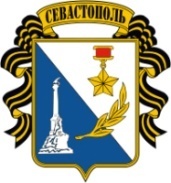 ЧУ «Общеобразовательная организация школа развития и творчества»299003, Российская федерация, г. Севастополь, ул. Симферопольская, 18Тел. 55-14-16, 54-93-16e-mail: school.razvitiya@mail.ruРасписание звонковна 2023– 2024 учебный годРежим обучения в первом классе на 2023– 2024 учебный годУрокПродолжительность урокаПродолжительность перемены08.15-9.00(понедельник)19.00-9.4510 минут29.55-10.4015 минут310.55-11.4020 минут412.00-12.4515 минут513.00-13.4510 минут613.55-14.4010 минут714.50-15.3510 минутУрокПервое полугодиеПервое полугодиеВторое полугодиеВторое полугодиеУрокРасписание звонковПродолжительность переменыРасписание звонковПродолжительность перемены008.15-09.00(понедельник)10 минут08.15-09.0010 минут109.00-09.3515 минут09.00-09.4015 минут209.50-10.2510 минут09.55-10.3510 минут310.35-11.10Динамическая пауза 40 минут10.45-11.25Динамическая пауза 40 минут411.50-12.2510 минут12.05-12.4510 минут512.35-13.1012.55-13.35